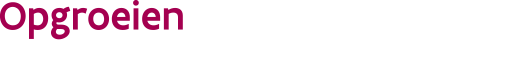 ////////////////////////////////////////////////////////////////////////////////////////////////////////////////////////////////////////////////////////////////////////////////////////////////////////////////////////////////////////////////////////////////////
Waarvoor dient dit formulier?
Een organisator groepsopvang moet beschikken over een brandveiligheidsattest A of B voor een nieuwe kinderopvanglocatie, een verhuizing van de locatie en een verhoging van het aantal plaatsen.
Vraag via dit formulier een brandveiligheidsattest aan bij de burgemeester van de gemeente waar de locatie gelegen is. 
De burgemeester geeft opdracht aan de brandweer om ter plaatse na te gaan of de opvang aan de brandveiligheidsvoorschriften voldoet. De brandweer bezorgt het verslag aan de burgemeester.Aan de hand van dit verslag maakt de burgemeester een brandveiligheidsattest A, B of C en bezorgt dit met het bijhorend verslag uiterlijk 3 maand na ontvangst van de aanvraag.//////////////////////////////////////////////////////////////////////////////////////////////////////////////////////////////////Gegevens van de organisator en de kinderopvanglocatieGegevens van de organisator en de kinderopvanglocatieGegevens van de organisator en de kinderopvanglocatieGegevens van de organisator en de kinderopvanglocatieGegevens van de organisator en de kinderopvanglocatieGegevens van de organisator en de kinderopvanglocatieGegevens van de organisator en de kinderopvanglocatieGegevens van de organisator en de kinderopvanglocatieGegevens van de organisator en de kinderopvanglocatieGegevens van de organisator en de kinderopvanglocatieGegevens van de organisator en de kinderopvanglocatieGegevens van de organisator en de kinderopvanglocatieGegevens van de organisator en de kinderopvanglocatieGegevens van de organisator en de kinderopvanglocatieGegevens van de organisator en de kinderopvanglocatieGegevens van de organisator en de kinderopvanglocatieGegevens van de organisator en de kinderopvanglocatieGegevens van de organisator en de kinderopvanglocatieGegevens van de organisator en de kinderopvanglocatieGegevens van de organisator en de kinderopvanglocatieGegevens van de organisator en de kinderopvanglocatieGegevens van de organisator en de kinderopvanglocatieGegevens van de organisatorGegevens van de organisatorGegevens van de organisatorGegevens van de organisatorGegevens van de organisatorGegevens van de organisatorGegevens van de organisatorGegevens van de organisatorGegevens van de organisatorGegevens van de organisatorGegevens van de organisatorGegevens van de organisatorGegevens van de organisatorGegevens van de organisatorGegevens van de organisatorGegevens van de organisatorGegevens van de organisatorGegevens van de organisatorGegevens van de organisatorGegevens van de organisatorGegevens van de organisatorGegevens van de organisatorNaam Naam OndernemingsnummerOndernemingsnummer..Naam contactpersoonNaam contactpersoonNaam contactpersoonE-mailadresE-mailadresE-mailadresTelefoonnummerTelefoonnummerTelefoonnummerGegevens van de kinderopvanglocatieGegevens van de kinderopvanglocatieGegevens van de kinderopvanglocatieGegevens van de kinderopvanglocatieGegevens van de kinderopvanglocatieGegevens van de kinderopvanglocatieGegevens van de kinderopvanglocatieGegevens van de kinderopvanglocatieGegevens van de kinderopvanglocatieGegevens van de kinderopvanglocatieGegevens van de kinderopvanglocatieGegevens van de kinderopvanglocatieGegevens van de kinderopvanglocatieGegevens van de kinderopvanglocatieGegevens van de kinderopvanglocatieGegevens van de kinderopvanglocatieGegevens van de kinderopvanglocatieGegevens van de kinderopvanglocatieGegevens van de kinderopvanglocatieGegevens van de kinderopvanglocatieGegevens van de kinderopvanglocatieGegevens van de kinderopvanglocatieGegevens van de kinderopvanglocatieGegevens van de kinderopvanglocatieNaamNaamNaamNaamNaamNaamNaamNaamNaamNaamNaamNaamStraat, nummer en busStraat, nummer en busStraat, nummer en busStraat, nummer en busStraat, nummer en busStraat, nummer en busStraat, nummer en busStraat, nummer en busStraat, nummer en busStraat, nummer en busStraat, nummer en busStraat, nummer en busPostnummer en gemeentePostnummer en gemeentePostnummer en gemeentePostnummer en gemeentePostnummer en gemeentePostnummer en gemeentePostnummer en gemeentePostnummer en gemeentePostnummer en gemeentePostnummer en gemeentePostnummer en gemeentePostnummer en gemeenteBeoogde aantal plaatsenBeoogde aantal plaatsenBeoogde aantal plaatsenBeoogde aantal plaatsenBeoogde aantal plaatsenBeoogde aantal plaatsenBeoogde aantal plaatsenBeoogde aantal plaatsenBeoogde aantal plaatsenBeoogde aantal plaatsenBeoogde aantal plaatsenBeoogde aantal plaatsenBijkomende gegevensBijkomende gegevensBijkomende gegevensBijkomende gegevensBijkomende gegevensBijkomende gegevensBijkomende gegevensBijkomende gegevensBijkomende gegevensBijkomende gegevensBijkomende gegevensBijkomende gegevensBijkomende gegevensBijkomende gegevensBijkomende gegevensBijkomende gegevensBijkomende gegevensBijkomende gegevensBijkomende gegevensBijkomende gegevensBijkomende gegevensBijkomende gegevensBijkomende gegevensVanaf wanneer kan de brandweer een bezoek brengen aan de kinderopvanglocatie?Vanaf wanneer kan de brandweer een bezoek brengen aan de kinderopvanglocatie?Vanaf wanneer kan de brandweer een bezoek brengen aan de kinderopvanglocatie?Vanaf wanneer kan de brandweer een bezoek brengen aan de kinderopvanglocatie?Vanaf wanneer kan de brandweer een bezoek brengen aan de kinderopvanglocatie?Vanaf wanneer kan de brandweer een bezoek brengen aan de kinderopvanglocatie?Vanaf wanneer kan de brandweer een bezoek brengen aan de kinderopvanglocatie?Vanaf wanneer kan de brandweer een bezoek brengen aan de kinderopvanglocatie?Vanaf wanneer kan de brandweer een bezoek brengen aan de kinderopvanglocatie?Vanaf wanneer kan de brandweer een bezoek brengen aan de kinderopvanglocatie?Vanaf wanneer kan de brandweer een bezoek brengen aan de kinderopvanglocatie?Vanaf wanneer kan de brandweer een bezoek brengen aan de kinderopvanglocatie?Vanaf wanneer kan de brandweer een bezoek brengen aan de kinderopvanglocatie?Vanaf wanneer kan de brandweer een bezoek brengen aan de kinderopvanglocatie?Vanaf wanneer kan de brandweer een bezoek brengen aan de kinderopvanglocatie?Vanaf wanneer kan de brandweer een bezoek brengen aan de kinderopvanglocatie?Vanaf wanneer kan de brandweer een bezoek brengen aan de kinderopvanglocatie?Vanaf wanneer kan de brandweer een bezoek brengen aan de kinderopvanglocatie?Vanaf wanneer kan de brandweer een bezoek brengen aan de kinderopvanglocatie?Vanaf wanneer kan de brandweer een bezoek brengen aan de kinderopvanglocatie?Vanaf wanneer kan de brandweer een bezoek brengen aan de kinderopvanglocatie?Vanaf wanneer kan de brandweer een bezoek brengen aan de kinderopvanglocatie?Vanaf wanneer kan de brandweer een bezoek brengen aan de kinderopvanglocatie?dagdagdagmaandmaandmaandjaarjaarjaarZal je ’s nachts kinderopvang aanbieden? Zal je ’s nachts kinderopvang aanbieden? Zal je ’s nachts kinderopvang aanbieden? Zal je ’s nachts kinderopvang aanbieden? Zal je ’s nachts kinderopvang aanbieden? Zal je ’s nachts kinderopvang aanbieden? Zal je ’s nachts kinderopvang aanbieden? Zal je ’s nachts kinderopvang aanbieden? Zal je ’s nachts kinderopvang aanbieden? Zal je ’s nachts kinderopvang aanbieden? Zal je ’s nachts kinderopvang aanbieden? Zal je ’s nachts kinderopvang aanbieden? Zal je ’s nachts kinderopvang aanbieden? Zal je ’s nachts kinderopvang aanbieden? Zal je ’s nachts kinderopvang aanbieden? Zal je ’s nachts kinderopvang aanbieden? Zal je ’s nachts kinderopvang aanbieden? Zal je ’s nachts kinderopvang aanbieden? Zal je ’s nachts kinderopvang aanbieden? Zal je ’s nachts kinderopvang aanbieden? Zal je ’s nachts kinderopvang aanbieden? Zal je ’s nachts kinderopvang aanbieden? Zal je ’s nachts kinderopvang aanbieden? JaJaJaJaJaJaJaJaJaJaJaJaJaJaJaJaJaJaJaJaJaJaNeenNeenNeenNeenNeenNeenNeenNeenNeenNeenNeenNeenNeenNeenNeenNeenNeenNeenNeenNeenNeenNeenBeschik je al over een brandveiligheidsattest en of brandweerverslag voor deze kinderopvanglocatie? Beschik je al over een brandveiligheidsattest en of brandweerverslag voor deze kinderopvanglocatie? Beschik je al over een brandveiligheidsattest en of brandweerverslag voor deze kinderopvanglocatie? Beschik je al over een brandveiligheidsattest en of brandweerverslag voor deze kinderopvanglocatie? Beschik je al over een brandveiligheidsattest en of brandweerverslag voor deze kinderopvanglocatie? Beschik je al over een brandveiligheidsattest en of brandweerverslag voor deze kinderopvanglocatie? Beschik je al over een brandveiligheidsattest en of brandweerverslag voor deze kinderopvanglocatie? Beschik je al over een brandveiligheidsattest en of brandweerverslag voor deze kinderopvanglocatie? Beschik je al over een brandveiligheidsattest en of brandweerverslag voor deze kinderopvanglocatie? Beschik je al over een brandveiligheidsattest en of brandweerverslag voor deze kinderopvanglocatie? Beschik je al over een brandveiligheidsattest en of brandweerverslag voor deze kinderopvanglocatie? Beschik je al over een brandveiligheidsattest en of brandweerverslag voor deze kinderopvanglocatie? Beschik je al over een brandveiligheidsattest en of brandweerverslag voor deze kinderopvanglocatie? Beschik je al over een brandveiligheidsattest en of brandweerverslag voor deze kinderopvanglocatie? Beschik je al over een brandveiligheidsattest en of brandweerverslag voor deze kinderopvanglocatie? Beschik je al over een brandveiligheidsattest en of brandweerverslag voor deze kinderopvanglocatie? Beschik je al over een brandveiligheidsattest en of brandweerverslag voor deze kinderopvanglocatie? Beschik je al over een brandveiligheidsattest en of brandweerverslag voor deze kinderopvanglocatie? Beschik je al over een brandveiligheidsattest en of brandweerverslag voor deze kinderopvanglocatie? Beschik je al over een brandveiligheidsattest en of brandweerverslag voor deze kinderopvanglocatie? Beschik je al over een brandveiligheidsattest en of brandweerverslag voor deze kinderopvanglocatie? Beschik je al over een brandveiligheidsattest en of brandweerverslag voor deze kinderopvanglocatie? Beschik je al over een brandveiligheidsattest en of brandweerverslag voor deze kinderopvanglocatie? Neen, het is een eerste aanvraag.Neen, het is een eerste aanvraag.Neen, het is een eerste aanvraag.Neen, het is een eerste aanvraag.Neen, het is een eerste aanvraag.Neen, het is een eerste aanvraag.Neen, het is een eerste aanvraag.Neen, het is een eerste aanvraag.Neen, het is een eerste aanvraag.Neen, het is een eerste aanvraag.Neen, het is een eerste aanvraag.Neen, het is een eerste aanvraag.Neen, het is een eerste aanvraag.Neen, het is een eerste aanvraag.Neen, het is een eerste aanvraag.Neen, het is een eerste aanvraag.Neen, het is een eerste aanvraag.Neen, het is een eerste aanvraag.Neen, het is een eerste aanvraag.Neen, het is een eerste aanvraag.Neen, het is een eerste aanvraag.Neen, het is een eerste aanvraag.Ja, ik beschik voor deze locatie over: Ja, ik beschik voor deze locatie over: Ja, ik beschik voor deze locatie over: Ja, ik beschik voor deze locatie over: Ja, ik beschik voor deze locatie over: Ja, ik beschik voor deze locatie over: Ja, ik beschik voor deze locatie over: Ja, ik beschik voor deze locatie over: Ja, ik beschik voor deze locatie over: Ja, ik beschik voor deze locatie over: Ja, ik beschik voor deze locatie over: Ja, ik beschik voor deze locatie over: Ja, ik beschik voor deze locatie over: Ja, ik beschik voor deze locatie over: Ja, ik beschik voor deze locatie over: Ja, ik beschik voor deze locatie over: Ja, ik beschik voor deze locatie over: Ja, ik beschik voor deze locatie over: Ja, ik beschik voor deze locatie over: Ja, ik beschik voor deze locatie over: Ja, ik beschik voor deze locatie over: Ja, ik beschik voor deze locatie over:       een verslag opgemaakt op      een verslag opgemaakt op      een verslag opgemaakt op      een verslag opgemaakt op      een verslag opgemaakt op      een verslag opgemaakt op      een verslag opgemaakt op      een verslag opgemaakt op      een verslag opgemaakt op      een verslag opgemaakt op      een verslag opgemaakt op      een verslag opgemaakt opdagdagdagmaandmaandjaar      een A-attest geldig tot       een A-attest geldig tot       een A-attest geldig tot       een A-attest geldig tot       een A-attest geldig tot       een A-attest geldig tot       een A-attest geldig tot       een A-attest geldig tot       een A-attest geldig tot       een A-attest geldig tot       een A-attest geldig tot       een A-attest geldig tot dagdagdagmaandmaandjaar      een B-attest geldig tot      een B-attest geldig tot      een B-attest geldig tot      een B-attest geldig tot      een B-attest geldig tot      een B-attest geldig tot      een B-attest geldig tot      een B-attest geldig tot      een B-attest geldig tot      een B-attest geldig tot      een B-attest geldig tot      een B-attest geldig totdagdagdagmaandmaandjaar      een C attest      een C attest      een C attest      een C attest      een C attest      een C attest      een C attest      een C attest      een C attest      een C attest      een C attest      een C attestOndertekeningOndertekeningOndertekeningOndertekeningOndertekeningOndertekeningOndertekeningOndertekeningOndertekeningOndertekeningIk verklaar op erewoord dat ik gemachtigd ben om te handelen in naam van de organisatorIk verklaar op erewoord dat ik gemachtigd ben om te handelen in naam van de organisatorIk verklaar op erewoord dat ik gemachtigd ben om te handelen in naam van de organisatorIk verklaar op erewoord dat ik gemachtigd ben om te handelen in naam van de organisatorIk verklaar op erewoord dat ik gemachtigd ben om te handelen in naam van de organisatorIk verklaar op erewoord dat ik gemachtigd ben om te handelen in naam van de organisatorIk verklaar op erewoord dat ik gemachtigd ben om te handelen in naam van de organisatorIk verklaar op erewoord dat ik gemachtigd ben om te handelen in naam van de organisatorDatumdagmaandjaarHandtekeningVoor- en achternaam